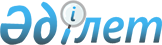 Об определении мест для размещения агитационных печатных материалов
					
			Утративший силу
			
			
		
					Постановление Мойынкумского районного акимата Жамбылской области от 09 марта 2011 года № 78. Зарегистрировано Мойынкумским Управлением юстиции 30 марта 2011 года за № 6-7-64. Утратило силу постановлением акимата Мойынкумского района Жамбылской области от 19 ноября 2015 года № 359      Сноска. Утратило силу постановлением акимата Мойынкумского района Жамбылской области от 19.11.2015 № 359.

      Примечание РЦПИ:

      В тексте сохранена авторская орфография и пунктуация.

      На основании пункта 6 статьи-28 Конституционного Закона Республики Казахстан от 28 сентября 1995 года "О выборах в Республике Казахстан", акимат Мойынкумского района ПОСТАНОВЛЯЕТ:

      1. Совместно с Мойынкумской районной территориальной избирательной комиссией определить места для размещения агитационных печатных материалов для всех кандидатов в Президенты Республики Казахстан согласно приложению.

      2. Настоящее Постановление вступает в силу со дня государственной регистрации в органах Юстиции, вводится в действие со дня его первого официального опубликования и распространяется на отношения, возникшие с 1 марта 2011 года.

      3. Контроль за исполнением данного постановления возложить на заместителя акима района Есеева Б.

 Места размещения агитационных печатных материалов для всех кандидатов в Президенты Республики Казахстан
					© 2012. РГП на ПХВ «Институт законодательства и правовой информации Республики Казахстан» Министерства юстиции Республики Казахстан
				
      Аким Мойынкумского района 

Б. Рысмендиев
Приложение к постановлению
акимата Мойынкумского района
от 09 марта 2011 года № 78№

Наименование населенного пункта

Места размещения агитационных материалов

1

Село Кенес

Пересечение улицы Итбасова 

2

Село Берлик

Перед клубом "Желтоксан" 

3

Село Биназар

Перед клубом

4

Село А.Назарбеков

Перед клубом

5

Село Кызылту

Пересечение улицы Бекулби

6

Село Кушаман

Перед клубом

7

Село Жамбыл

Центральная площадь

8

Село Мойынкум

По улице Биляль Омарова 

9

Село Кылышбай

Пересечение улицы Толепбергенова

10

Село Кумозек

По улице Жамбыла

11

Село Карабогет

По улице Сейфулина 

12

Село Сарыозек 

Перед клубом

13

Село Уланбель

Перед домом культуры

14

Поселок Хантау

Центральная площадь

15

Станция Кияхты

Центральная площадь

16

Поселок Мирный

Центральная площадь

17

Поселок Акбакай

По улице Куанышбаева 

18

Поселок Шыганак

По улице Алтынсарина

19

Село Мынарал

По улице Садыкова 

20

Станция Мынарал

Площадь микрорайона

21

Село Кашкантениз

Центральная площадь

22

Поселок Аксуек

Пересечения улицы Советская 

